2018 Hospital Gold Star Standards of Excellence Recognition Program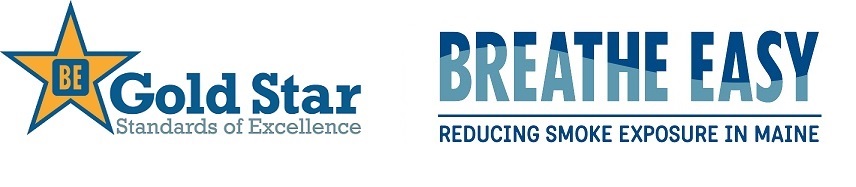 The Gold Star Standards of Excellence program recognizes Maine’s hospitals that are addressing smoking and tobacco use by creating and maintaining smoke and tobacco-free policies as well as implementing procedures that support tobacco-free lifestyles.  As leaders in health care, Maine hospitals seek to optimize the health of patients and the surrounding community; hospitals provide key community support and are exemplary role models of healthy behaviors. 
All Maine hospitals are encouraged to apply for recognition. Those that meet a minimum of seven of the ten standards will be recognized with an award at the Awards Celebration event in September.7-8 Standards: Bronze Award9 Standards: Silver Award10 Standards: Gold Award10+ Standards: Platinum AwardHow to applyComplete the application answering all questions applicable; check the box next to the standards met by the hospital. The lettered bullets within each relevant standard are specific to applying for the PLATINUM LEVEL award.
Methods to applyComplete online at ww.BreatheEasyMaine.org/Gold-Star-Standards-Of-Excellence/Hospital 
 	orComplete this word document and submit via email with necessary attachments to BreatheEasy@mainehealth.org 
QuestionsPlease visit our website www.BreatheEasyMaine.org/Gold-Star-Standards-Of-Excellence/Hospital for more information including the Guidance Document and webinar.Applications are due Friday, August 31, 2018.2018 Hospital Gold Star Standards of Excellence ApplicationThe online application can be completed at www.BreatheEasyMaine.org/Gold-Star-Standards-Of-Excellence/Hospital 
Hospital Name: _________________________________________________________________Hospital CEO: _______________________________ Email: _____________________________Mailing Address: ________________________________________________________________Physical Address (if different): _____________________________________________________Application Contact: _________________________ Title: _______________________________Phone: ___________________________ Email: _______________________________________Location(s) of additional campuses (if applicable):_____________________________________Tobacco-Free Policy
Standard: The hospital has a 100% tobacco-free campus policy that prohibits the smoking and use of all tobacco products including cigarettes, electronic smoking devices, smokeless tobacco, snuff, chew, snus, cigars, pipes and non-FDA approved electronic nicotine delivery systems.  Smoking and tobacco use by employees, patients, visitors and contractors is prohibited at all times on the hospital campus, including in parking lots, in vehicles parked on campus, at all satellite sites and at other properties the hospital owns and/or rents. The policy extends to all off-site meetings, conferences and in all hospital vehicles.                                                                                                    Requirement: Include the written policy for the hospital.Must include a definition of “smoking”.Must provide examples of prohibited products, including electronic smoking devices and/or other vapor products.Includes prohibition of smoking and tobacco use in vehicles, parking lots and in personal vehicles parked on hospital groundsIncludes a prohibition of smoking and tobacco use  at all locations where hospital employees work___________________________________________________________________________________________________________________________________________________________Thirdhand Smoke Policy
 Standard: The hospital has a policy and clearly defined procedures to reduce patient and employee exposure to thirdhand tobacco smoke. Procedures and materials are available for patient and visitor education regarding thirdhand smoke. 
Requirement: Include the written policy for the hospital. Indicate how it is communicated to employees, patients, visitors and contractors. For example, tobacco smoke odor is included in the hospital’s scent-free policy and/or language in the tobacco policy which prohibits employees from reporting to work with notable thirdhand smoke odor. ____________________________________________________________________________________________________________________________________________________________Policy Communication and Enforcement Standard: Written policies and procedures exist that detail the hospital’s policy (whether it is 100% tobacco-free or not) including a plan for enforcement and employee expectations. The tobacco-free policy defines staff members or departments that are responsible for enforcing the policy; including non-compliance.Requirement: Include a copy of any policies/procedures that document meeting this standard with your application.  At least five of the following strategies must be met in order to achieve this standard.    All staff are required to acknowledge in writing, on an annual basis, that they have read/understand the tobacco-free policy.New staff orientations include education about the hospital’s tobacco-free policy.Progressive discipline for employee violations is written into the policy and made clear to all employees.Information about the tobacco-free policy is readily available on the hospital website and/or through the HR department.Employee training on how to handle policy violations with other employees, patients, and visitors is provided for all staff.Patients receive information on the hospital’s tobacco-free policy on admission and again during their hospitalization as necessary. Leadership walkabouts on the grounds are conducted during different times and days to approach staff, visitors, and contractors using tobacco to offer education and request compliance with the policy. Staff involvement in regular cleanup efforts to reduce tobacco-related waste on the hospital campus.Policy signage can be found throughout the grounds including at all entrances to the campus and buildings, in parking lots, near picnic tables and other outside seating areas, other areas where people tend to gather, etc.Other (please explain):_____________________________________________________________________________________________________________________________
Tobacco Advertising
Standard: Advertisement or promotion of tobacco products is prohibited on the hospital’s campus and satellite facilities.  This includes hospital publications and magazines subscribed to by the hospital for placement in waiting rooms. Requirement: Describe efforts your hospital has taken to regulate magazines that have tobacco advertising.   At least one strategy must be included to achieve this standard. Hospital only allows magazines without tobacco advertising.Maine Tobacco-Free Hospital Network stickers are placed on all donated or subscribed magazines that may contain tobacco advertising.Hospital removes tobacco advertising from magazines before allowing them in waiting rooms or other facility areas.Notices (posters, flyers, tent cards, signage, etc.) are placed in magazine areas stating that the hospital does not support tobacco advertising.Other: (please explain)_____________________________________________________
________________________________________________________________________Tobacco Prevention & Treatment Education for Patients & VisitorsStandard: Information about tobacco dependence and treatment, secondhand smoke, thirdhand smoke and local/statewide treatment resources are readily available to patients and visitors. For example, brochures about the Maine Tobacco Helpline are displayed in patient or visitor areas, patients are offered a proactive fax referral to the Maine Tobacco Helpline, hospital discharge paperwork includes treatment options and resources, patients are given information on the harmful effects of tobacco use and secondhand/thirdhand smoke and/or information on tobacco treatment methods and where to find resources are available to patients and families. Requirement: Describe how these materials are accessed by patients and visitors.____________________________________________________________________________________________________________________________________________________________
Evidence-Based Tobacco Treatment Training for Staff
Standard: The hospital supports evidence-based tobacco treatment training for staff by offering in-services on tobacco treatment and supports staff financially to attend trainings. Literature and resources are available on-site for staff. Trained staff are available to provide treatment and counseling to tobacco-dependent patients. 
Requirement: List the number of employees who have been trained to deliver evidence-based tobacco treatment counseling and education and/or the number of tobacco treatment related activities held over the past year.Promotion and support for tobacco education and/or continuing medical educational (CME) opportunities for hospital staff.___________________________________________________________________________________________________________________________________________________________
 Patient Screening and Assistance for Tobacco DependenceStandard: All patients admitted to the hospital are screened for tobacco use, tobacco status is documented and patients are offered comprehensive treatment services during their stay, by designated staff. This includes tobacco dependence counseling/education at the bedside, clinical assessment and management for patients experiencing nicotine withdrawal, offering FDA-approved tobacco treatment medications, and referral to counseling post-discharge.  Tobacco treatment services are evidence-based, as reflected in the Public Health Service Guideline: Treating Tobacco Use and Dependence, 2008 Update. Requirement:  Describe how patients are made aware of these services; the ways your hospital delivers them and how designated staff members are responsible for implementation.____________________________________________________________________________________________________________________________________________________________
Tobacco Treatment Benefits Standard: Tobacco treatment services are a covered benefit in the hospital health insurance package for employees and their dependents.  Benefits include coverage for counseling and medication for quitting tobacco, with minimal, or no barriers to utilization (i.e. copays, out of pocket costs, limits).  
Requirement: Describe tobacco treatment benefits provided and how they are promoted to employees. ____________________________________________________________________________________________________________________________________________________________
Smoke-Free Community Lodging Standard: The hospital provides a list of local 100% smoke-free lodging for visiting patients and families in order to make healthy choices regarding their lodging. The list should be easily accessible and reviewed and updated annually.
Requirement: Include the lodging list provided to visitors and patients.____________________________________________________________________________________________________________________________________________________________
Tobacco Funding and DonationsStandard: The hospital has a written policy or position statement stating it refuses all donations from the tobacco industry, and divests itself of all tobacco company stock. 
Requirement: Provide policy language, procedures and/or guidelines that explain the hospital’s position on tobacco industry donations.____________________________________________________________________________________________________________________________________________________________Applications are due Friday, August 31, 2018.
Nominate an Individual or Program as a Gold Star ChampionIn addition to recognizing hospitals for their progress in the tobacco-free movement, we also want to acknowledge the individual champions of smoke and tobacco-free policies and lifestyles. Please nominate any individual(s), program or unique approaches that should be publically recognized during our Awards Celebration Event. Name of Individual or Program: ___________________________________________________________Title (Individual Only): __________________________________________________________________Email address of person nominated or program contact: _______________________________________Please note: Email address will only be used to invite the individual to the Awards Celebration event.
What Makes this Individual or Program a Gold Star Champion? __________________________________________________________________________________________________________________________________________________________________________________________________________________________________________________________________________________________________________________________________________________________________________________________________________________________________________________________________________________________________________________________________________________________________________________________________________________________________________________________________________________________________________________________________________________________________________________________________________________________________________________________________________________SAVE THE DATEGold Star Standards of Excellence Awards Celebration Event
Thursday, September 27, 2018 
11:00 am – 1:00 pm
Maine Hospital Association | 33 Fuller Road, Augusta
(Lunch will be provided)